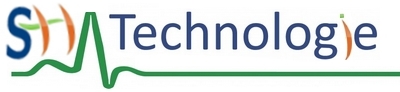 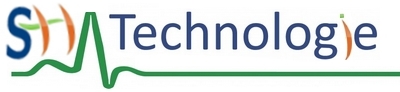 Lire, utiliser et produire, à l'aide d'outils de représentation numérique, des choix de solutions sous forme de dessins ou de schémas» Outils  numériques de représentation des objets techniquesCompétences